                  Pasaje 9  № 43, Villa Cap Concepción 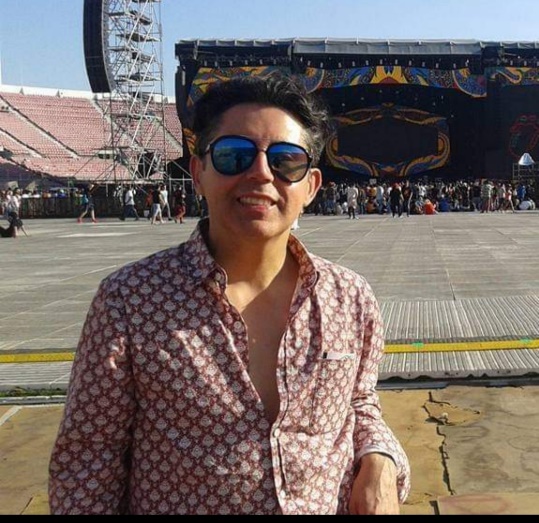   CLAUDIO ALEXIS CUEVAS NAVARRETE   DATOS PERSONALES  Edad:		                         40  años   Estado Civil:			Soltero   RUN:	                                      11.701.472-K   Correo                                      claudiocuevasbrown@gmail.comOBJETIVOAportar soluciones innovadoras y creativas a los problemas; ayuda constructiva para que el equipo de trabajo optimice los procedimientos laborales. NIVEL MEDIO  	Liceo B-38  Juan Martínez de Rozas, Concepción	NIVEL BÁSICO	Colegio E 548 Williams Rebolledo EXPERIENCIA LABORAL                                       Restaurant Quick Biss                                                    2008- 2018                                                                         GARZÓN                                       Concepción Atención de  nuevos comensales.Preparación, montaje y mantención del restaurant. Preparación de aperitivos.z-Bottom of Form;z-Top of Form;HTML Markup;Comment;CCCCcvbnbhbcENTRO FOTOGRÁCCVVFVSD, cafetería y gelatería  Servicio de eventos privados                                                                                         Relojería Valdéz                                                             2005-2008                                         VENDEDOR	ConcepciónAtención de ventas en instalaciones relojería y  joyasEncargado de obtención de nuevos clientes, conducta  multifuncional, realizando diversas labores.Despachar mercadería a diversas empresas asociadasA cargo de múltiples labores de mantención                                          Centro fotográfico de CASA  ORELLANA                 1998- 2005                                         Fotógrafo y Laboratorista	ConcepciónEventos privados bodas y cumpleañosEncargado de revelado de fotografíaMantención de máquinas.Mantención  laboratorio.Eventos privados bodas y cumpleañosJulio 2019, Concepción